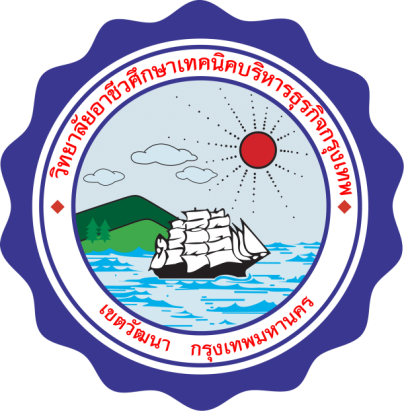 แผนการจัดการเรียนรู้วิชา ..............................................................................หลักสูตรประกาศนียบัตรวิชาชีพ พุทธศักราช 2562จัดทำโดย
..............................................................แผนก................................
แผนการจัดการเรียนรู้ประจำภาคเรียนที่  1  ปีการศึกษา 2563วิทยาลัยอาชีวศึกษาเทคนิคบริหารธุรกิจกรุงเทพคำนำแผนการจัดการเรียนรู้วิชา…………………………………………… ระดับชั้น……………………………… ชั้นปีที่ …………เล่มนี้ จัดทำขึ้น เพื่อใช้เป็นคู่มือประกอบการจัดกิจกรรมการเรียนการสอนในรายวิชา………………..……………  ประจำภาคเรียนที่……………..ปีการศึกษา…………………………… วิทยาลัยอาชีวศึกษาเทคนิคบริหารธุรกิจกรุงเทพ ทั้งนี้เพื่อให้บรรลุผลการเรียนรู้ที่คาดหวังตามสาระหลักสูตรบริหารธุรกิจ หลักสูตร………………………………………… โดยปรับให้สอดคล้องกับสภาพ ที่แท้จริง และยืดหยุ่นเวลาตามความเหมาะสม                  ผู้เขียนหวังเป็นอย่างยิ่งว่า แผนการจัดการเรียนรู้เล่มนี้ จะมีประโยชน์ต่อครูผู้สอนและผู้ที่ต้องการศึกษาเพื่อใช้ในการเตรียมการจัดการเรียนรู้ได้อย่างมีประสิทธิภาพมากขึ้น ลดเวลาในการเตรียมการจัดการเรียนรู้ของครู และช่วยให้นักเรียนเกิดการเรียนรู้อย่างมีทักษะกระบวนการทั้งในทางวิทยาศาสตร์และการทำงานร่วมกัน  รวมถึงการเรียนรู้ตามผลการเรียนรู้ที่คาดหวังอย่างมี คุณภาพมากขึ้นอนึ่ง แผนการจัดการเรียนรู้เล่มนี้ยังมีข้อผิดพลาด บกพร่องหลายประการ หากมี ข้อเสนอแนะประการใดผู้เขียนยินดีที่จะพิจารณาเสมอ และจะปรับปรุงให้ดีขึ้นในโอกาสต่อไป		 							         ชื่อ…………………………………………………..		ตำแหน่ง………………………………….	                                         ผู้เขียนแผนการจัดการเรียนรู้การแบ่งหน่วยการเรียนรู้ตารางน้ำหนักคะแนนรายหน่วยกำหนดการจัดการเรียนรู้กำหนดการจัดการเรียนรู้แผนการจัดการเรียนรู้ลักษณะรายวิชารหัสและชื่อรายวิชา		(ภาษาอังกฤษ)		สภาพรายวิชา		ระดับวิชา		พื้นฐาน		เวลาเรียน 			ทฤษฏี 		 คาบ ปฏิบัติ 		 คาบหน่วยกิต			จุดประสงค์รายวิชาสมรรถนะรายวิชาคำอธิบายรายวิชาหน่วยที่ชื่อหน่วยการเรียนรู้จำนวนคาบจำนวนคาบหน่วยที่ชื่อหน่วยการเรียนรู้ทฤษฏีปฏิบัติหน่วยที่น้ำหนักและคะแนนรายหน่วย และเกณฑ์การผ่านชื่อหน่วยการเรียนรู้น้ำหนักคะแนนข้อทดสอบน้ำหนักคะแนนข้อทดสอบน้ำหนักคะแนนข้อทดสอบน้ำหนักคะแนนข้อทดสอบน้ำหนักคะแนนข้อทดสอบหน่วยที่น้ำหนักและคะแนนรายหน่วย และเกณฑ์การผ่านชื่อหน่วยการเรียนรู้รู้-จำ (Knowledge)เข้าใจ (Comprehension)ทักษะ (Skills)ทักษะ (Skills)ทักษะ (Skills)หน่วยที่น้ำหนักและคะแนนรายหน่วย และเกณฑ์การผ่านชื่อหน่วยการเรียนรู้รู้-จำ (Knowledge)เข้าใจ (Comprehension)ปฏิบัติข้อดี-ข้อเสียต่อยอด (Continue)กทดสอบกลางภาคและปลายภาค                       รวม50ขเวลาเรียน10คงานที่มอบหมาย20งทดสอบย่อย10จจิตพิสัย10รวมทั้งสิ้น100การประเมินผลรายวิชารายวิชานี้แบ่งออกเป็น						 หน่วยเรียน การวัดและประเมินผลจะดำเนินการดังนี้วิธีการ ดำเนินกรวัดผลการศึกษาเพื่อประเมินผลการศึกษาออกเป็น 2 ส่วนคือ การทดสอบกลางภาค กับการทดสอบปลายภาค กำหนดคะแนนระหว่างภาคเรียนกับคะแนนปลายภาค ให้ถือปฏิบัติดังนี้เวลาเรียน 				10%จิตพิสัยและการเข้าร่วมกิจกรรม	10%งานที่มอบหมาย			20%ทดสอบย่อย                                10%การทดสอบกลางภาค		20%		การทดสอบปลายภาค		30%เกณฑ์ผ่าน ผู้เรียนต้องผ่านเกณฑ์ ดังนี้เวลาเรียนไม่ต่ำกว่าร้อยละ	                      80 	ของเวลาเรียนทั้งหมด 1ภาคเรียนงานที่มอบหมายจะต้องผ่านเกณฑ์ร้อยละ 	 80 	ของคะแนนที่มอบหมายผลการทดสอบกลางภาคและปลายภาค ต้องผ่านเกณฑ์ร้อยละ 	80 	ของคะแนนการทดสอบผลรวมของคะแนนทั้งหมด ต้องไม่ต่ำกว่าร้อยละ  60 สัปดาห์ที่ว / ด / ปคาบที่ชื่อหน่วยการเรียนรู้งานที่มอบหมายบันทึกหลังการสอนสัปดาห์ที่ว / ด / ปคาบที่ชื่อหน่วยการเรียนรู้งานที่มอบหมายบันทึกหลังการสอน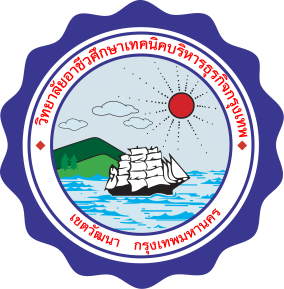 ชื่อวิชา...................................................................................  หน่วยที่ ..................ชื่อหน่วยการเรียนรู้ สัปดาห์ที่สอน.........ชื่อหน่วยการเรียนรู้ คาบรวม..........คาบชื่อหน่วยการเรียนรู้ จำนวน............คาบ1. สาระสำคัญ…………………………………………………………………………………………………………………………………………………………………………………………………………………………………………………………………………………………………………………………………………………………………………………………………………………………………………………………………………………………………………2. จุดประสงค์การเรียนรู้……………………………………………………………………………………………………………………………………………………………………………………………………………………………………………..……………………………………………………………………………………………………………………………………………………………………………………………………………………………………………………………………………………………………………………………………………………………………………………………………………………………………………………………………………………………………………………………………………………………………………………………………………………………………………………………………………………………………………………………………………………………………สื่อ................................................. แหล่งที่มา.....................................................……………………………………………………………………………………………………………………………………………………………………………………………………………………………………………..……1. สาระสำคัญ…………………………………………………………………………………………………………………………………………………………………………………………………………………………………………………………………………………………………………………………………………………………………………………………………………………………………………………………………………………………………………2. จุดประสงค์การเรียนรู้……………………………………………………………………………………………………………………………………………………………………………………………………………………………………………..……………………………………………………………………………………………………………………………………………………………………………………………………………………………………………………………………………………………………………………………………………………………………………………………………………………………………………………………………………………………………………………………………………………………………………………………………………………………………………………………………………………………………………………………………………………………………สื่อ................................................. แหล่งที่มา.....................................................……………………………………………………………………………………………………………………………………………………………………………………………………………………………………………..……1. สาระสำคัญ…………………………………………………………………………………………………………………………………………………………………………………………………………………………………………………………………………………………………………………………………………………………………………………………………………………………………………………………………………………………………………2. จุดประสงค์การเรียนรู้……………………………………………………………………………………………………………………………………………………………………………………………………………………………………………..……………………………………………………………………………………………………………………………………………………………………………………………………………………………………………………………………………………………………………………………………………………………………………………………………………………………………………………………………………………………………………………………………………………………………………………………………………………………………………………………………………………………………………………………………………………………………สื่อ................................................. แหล่งที่มา.....................................................……………………………………………………………………………………………………………………………………………………………………………………………………………………………………………..……